Контрольная работа по теме«Признаки равенства треугольников»Вариант 1Укажите, на каком из рисунков есть равные треугольники и укажите признак равенства.а)	           б)в)	          г)             д)	                    е)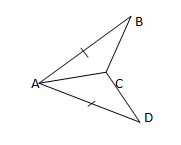  АС- биссектриса < ВАD и AB =AD. Докажите, что  ΔBAC =ΔDAC                               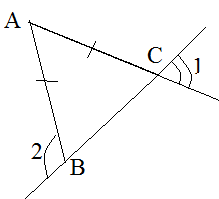 Треугольник АВС – равнобедренный. Найди угол 2, если угол 1 = 48°4.  В треугольнике с периметром 60 см основание в 2 раза меньше боковой стороны.     Найди стороны треугольника.5. В равнобедренном треугольнике АВС точки Р и Т – середины боковых сторон АВ и ВС соответственно. ВD - медиана треугольника. Докажи, чтоа)  треугольники АРD и СТD равныб) треугольники ВРD и ВТD равны.Контрольная работа по теме«Признаки равенства треугольников»Вариант 2Укажите, на каком из рисунков есть равные треугольники и укажите признак равенства.             а) 	б) 	                                     в)          г) 	д)	           е)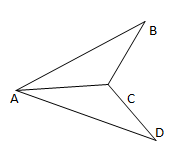        2. AD=AB и BC=DC. Докажите, что ΔВАС=ΔDAC                                                                   3. Треугольник АВС – равнобедренный. Найди угол 1, если угол  2 = 148°4.  В равнобедренном треугольнике с периметром 84см основание на 12см меньше боковой стороны. Найди стороны треугольника.5. В равнобедренном треугольнике АВС точки К и Е – середины боковых сторон АВ и ВС соответственно. ВD - биссектриса треугольника. Докажи, что а)  треугольники АКD и СЕD равныб) треугольники ВКD и ВЕD равны.